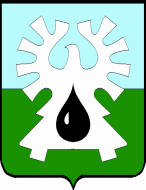 МУНИЦИПАЛЬНОЕ ОБРАЗОВАНИЕ ГОРОД УРАЙХАНТЫ-МАНСИЙСКИЙ АВТОНОМНЫЙ ОКРУГ-ЮГРА               ДУМА ГОРОДА УРАЙ               РЕШЕНИЕот 26 июня 2017 года                                                                           № 45 О плане работы Думы города Урай шестого созывана II полугодие 2017 года         В соответствии с пунктом 7 статьи 1  Регламента Думы города Урай Дума города Урай  решила:         1. Утвердить план работы  Думы города Урай шестого созыва на II полугодие 2017 года (приложение).     2.  Настоящее решение вступает в силу с момента подписания.     Председатель     Думы города Урай                                                 Г.П. Александрова                                                                                                                                                                    Приложениек решению Думы города Урайот 26 июня 2017 года № 45     План работыДумы города Урай шестого созывана II полугодие 2017 годаСЕНТЯБРЬ1. О рассмотрении проектов муниципальных программ, планируемых к реализации на территории муниципального образования город Урай начиная с 2018 года.2. О согласии на частичную замену дотаций из регионального фонда финансовой поддержки муниципальных районов (городских округов) и регионального фонда финансовой поддержки поселений дополнительными нормативами отчислений от налога на доходы физических лиц на очередной 2018 финансовый год и на  плановый период 2019-2020 годов.3. Отчет об исполнении бюджета городского округа город Урай за I полугодие 2017 года.4. О программе комплексного развития систем коммунальной инфраструктуры г. Урай на 2017-2026 гг.       5. О состоянии законности на территории города Урай за 1 полугодие 2017 года .       6. О выполнении рекомендации Думы города Урай:           -  от 24.11.2016 (о качестве объектов социального значения);           - от 27.10.2016 (о ставках земельного налога и размерах арендной платы за земельные участки, находящиеся в муниципальной собственности);           - от 25.05.2017 (об организации работы психолого-медико-педагогической комиссии). ОКТЯБРЬ     1. Об итогах летней оздоровительной кампании.     2. О результатах оперативно служебной деятельности ОМВД России по городу Ураю за 9 месяцев 2017 года.     3. О внесении изменений в местные нормативы градостроительного проектирования.     4. О внесении изменений в  бюджет городского округа город Урай на 2017 год.     5. О реализации мероприятий государственной политики в сфере занятости населения на территории города Урай.НОЯБРЬ     1. Отчет об исполнении бюджета городского округа город Урай за 9 месяцев 2017 года.        2. Внесение изменений в Правила землепользования и застройки муниципального образования городской округ город Урай.3. О подготовке объектов ЖКХ города Урай к осенне-зимнему периоду 2017-2018 годов.4. Отчет о выполнении плана благоустройства города в 2017 году.        5. О состоянии законности в сфере защиты прав субъектов предпринимательской деятельности. ДЕКАБРЬ       1. О бюджете городского округа город Урай на 2018 год и плановый период 2019-2020 годы.       2.  О внесении изменений в  бюджет городского округа город Урай на 2017 год. 3. О реализации плана мероприятий Года экологии в городе Урай.       4. О ходе реализации Стратегии социально-экономического развития муниципального образования городской округ город Урай на период до 2030 года в 2017 году.        5. О ходе реализации программы «Развитие города Урай в сфере жилищного строительства на 2012-2020 годы» в 2017 году.        6. О реализации инвестиционной программы ОАО «ЮТЭК- Региональные сети» на территории города Урай за 2017 год (контрольное поручение от 21.02.2017).       7. О выполнении рекомендаций Думы города Урай:           -   24.11.2016 (о проведении субботников);           -   21.02.2017 (о приобретении автобуса для перевозки детей).